Temat : Przemysł i usługi w AfrycePoziom rozwoju gospodarczego AfrykiSpośród 30 państw świata o najniższej wartości PKB na jednego mieszkańca, aż 26 znajduje się na kontynencie afrykańskimJednocześnie są państwa gdzie wartość wskaźnika PKB jest wyższa niż w niektórych krajach Europy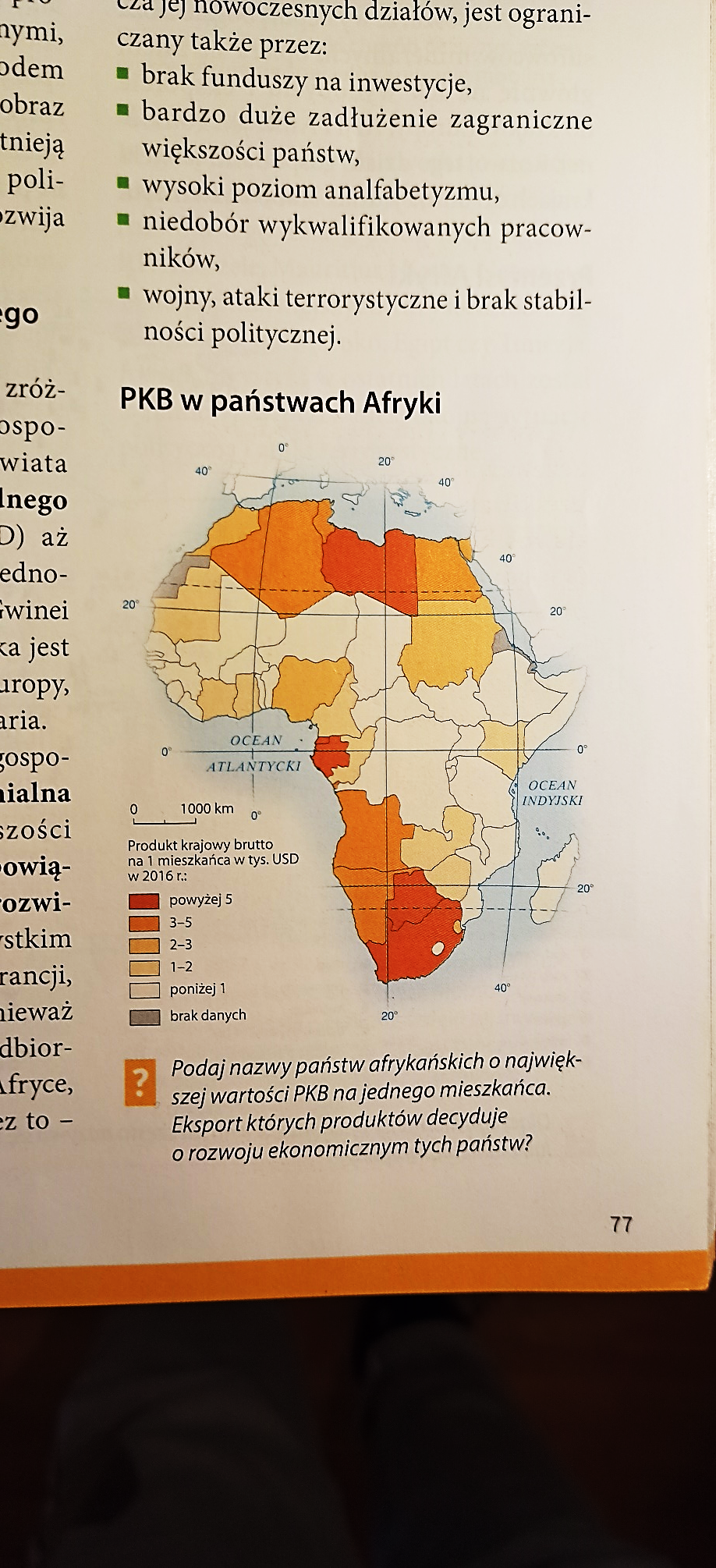 Czynniki wpływające na poziom rozwoju gospodarczego Afryki:- kolonialna przeszłość- brak funduszy na inwestycje- bardzo duże zadłużenie zagraniczne większości państw- wysoki poziom analfabetyzmu- niedobór wykwalifikowanych pracowników- wojny, ataki terrorystyczne i brak stabilności politycznejPrzemysł Afryki – Afryka jest zasobna w surowce mineralneZ Afryki pochodzi około połowa światowej produkcji kobaltu oraz platyny, chromu i diamentówAfryka zaspakaja 1/3 światowego zapotrzebowania na złoto, mangan i uranW Afryce wydobywa się znaczną ilość ropy naftowej i rud miedzi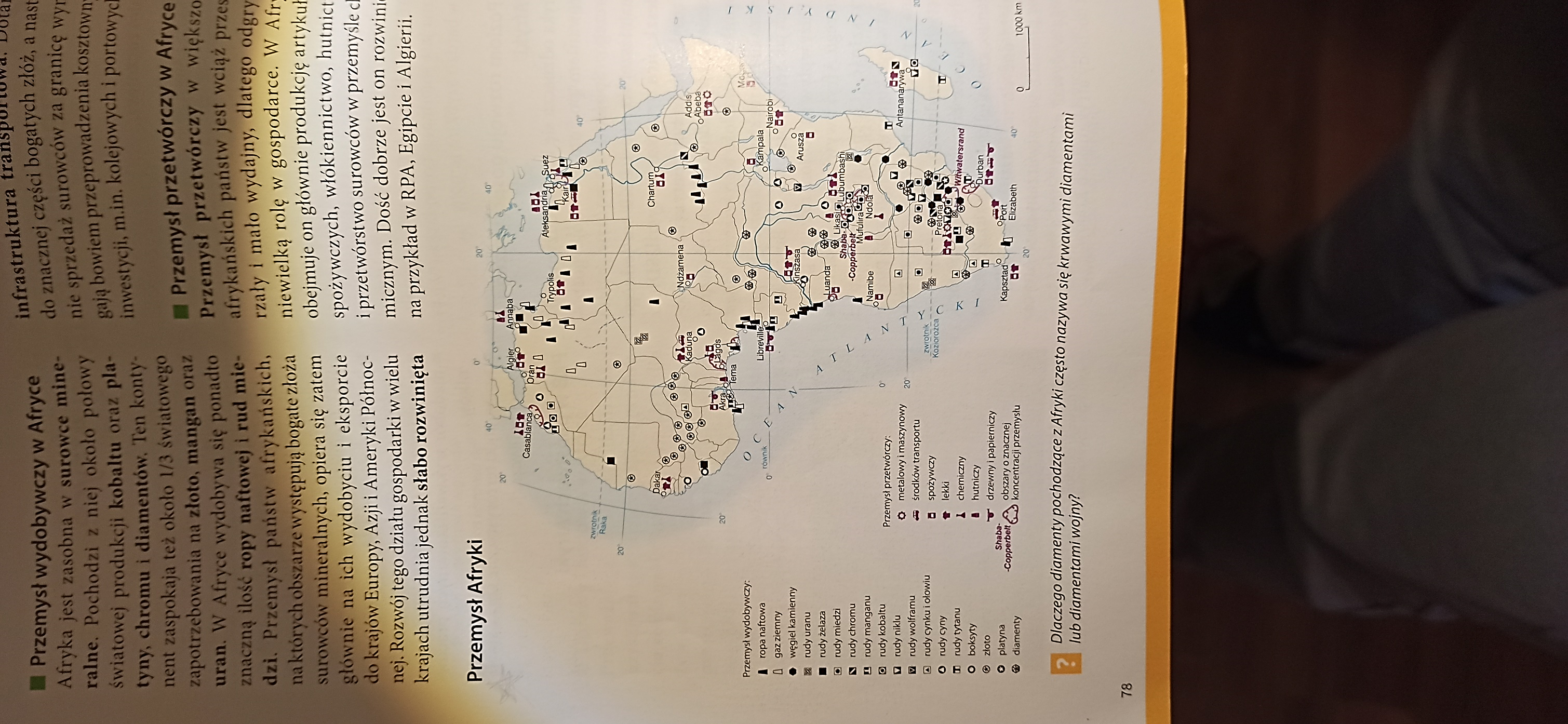 Gospodarka krajów Afryki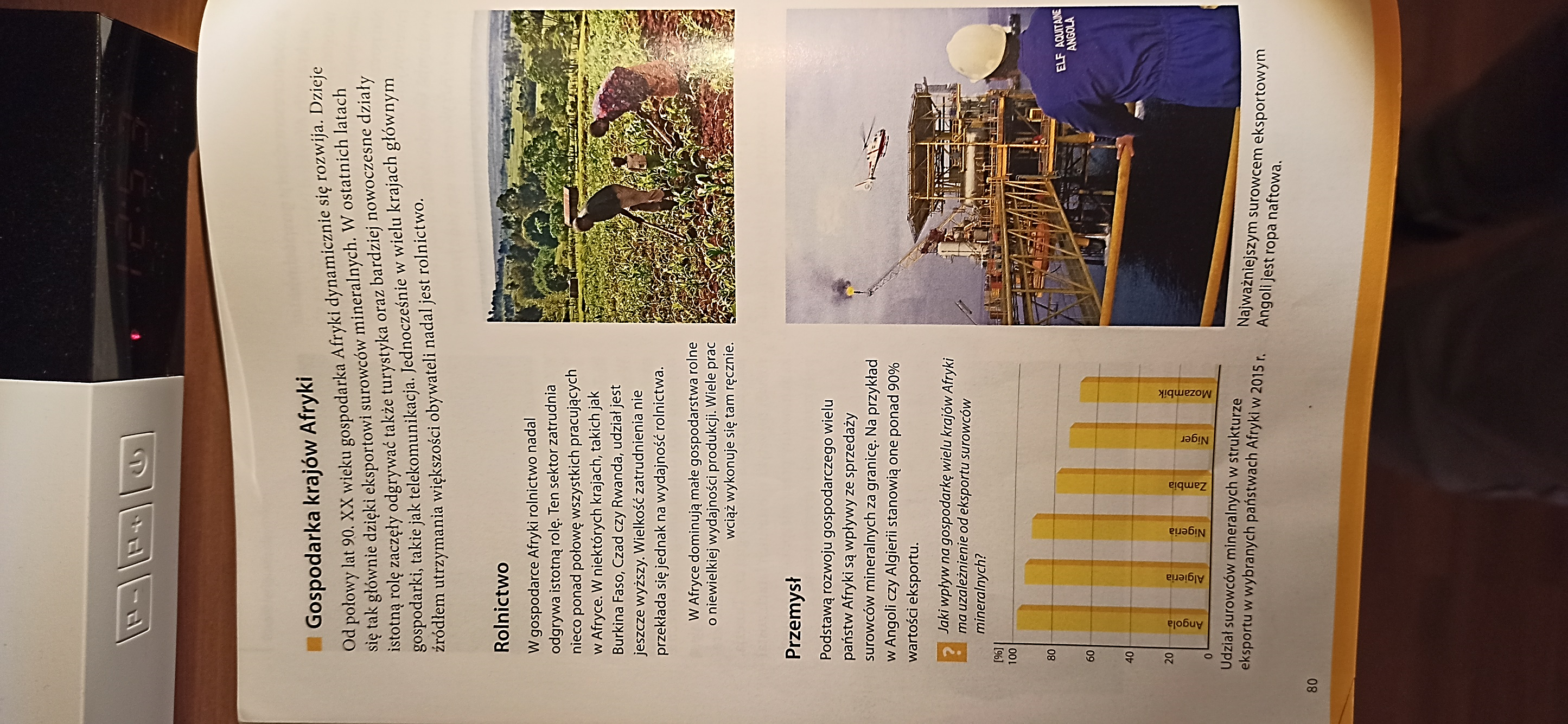 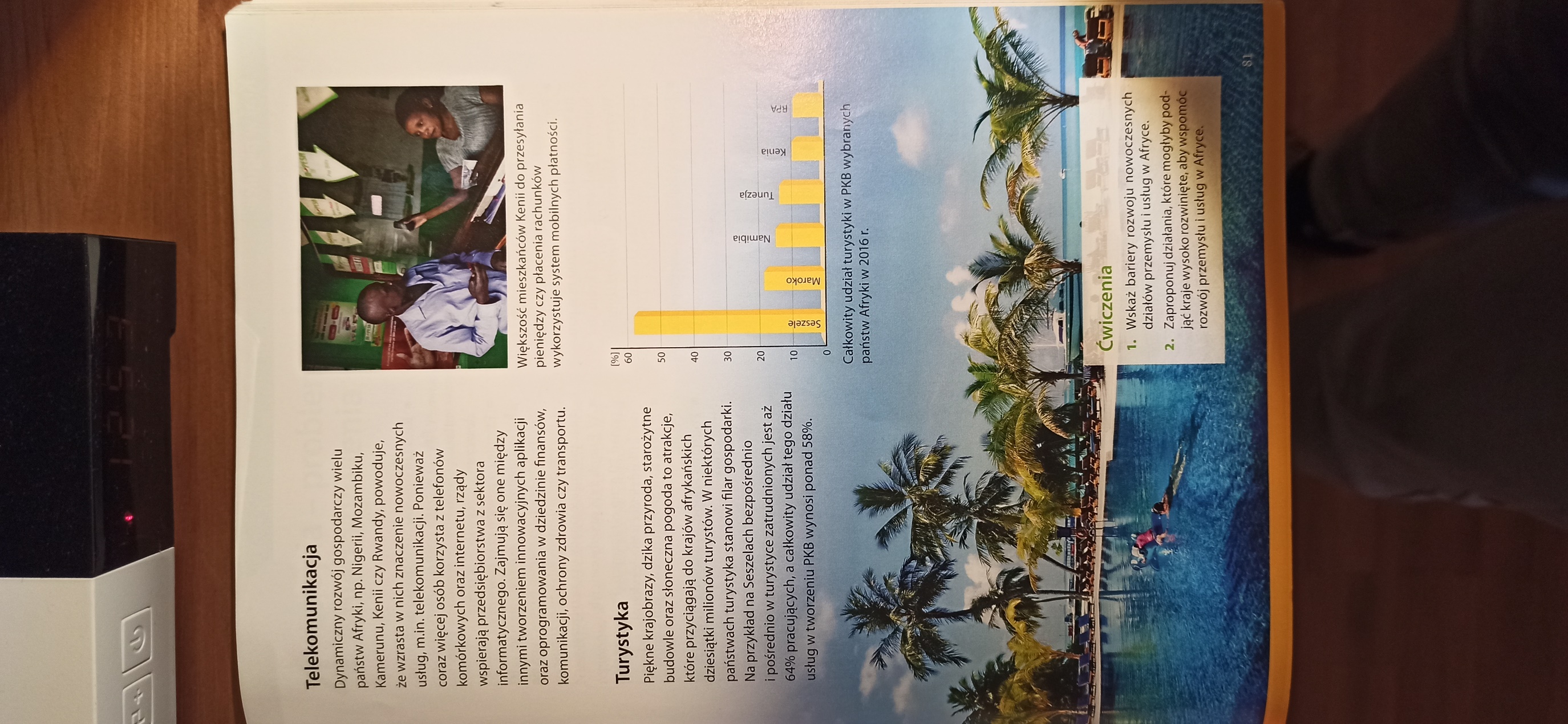 Zadanie domoweWymień państwa (pierwsza mapka Afryki) o największej wartości PKB na jednego mieszkańcaWymień państwa, w których wydobywa się diamenty i dlaczego nazywa się je krwawymi diamentamiZanalizuj gospodarkę krajów Afryki i wskaż, który sektor wpływa na wzrost PKB